Základní škola Přerov, Svisle 13Výroční zpráva o činnosti školy 
ve školním roce 2021/2022podle odst. 3 § 10 zákona č. 561/2004 Sb.o předškolním, základním, středním, vyšším odborném a jiném vzdělávání (školský zákon), ve znění pozdějších předpisů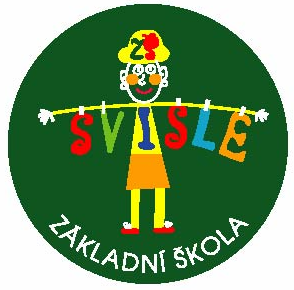 V Přerově 30. 9. 2022  			 		Mgr. Miroslav Fryštacký							              	ředitel školy1. Základní údaje o škole1.1.	Základní škola Přerov, Svisle 13 je součástí výchovně vzdělávací soustavy, je zařazena 
 	do školského rejstříku, má právní subjektivitu a je příspěvkovou organizací.	Název:				Základní škola Přerov, Svisle 13	Sídlo:				Přerov, Přerov I – Město Svisle 13					PSČ  750 02	Kapacita:				750 žáků	Zřizovatel:				Statutární město Přerov	Ředitel:                                   	Mgr. Miroslav Fryštacký	Statutární zástupce ředitele:	PhDr. Zdeňka Taberyová	e-mail:				skola@zssvisle.cz					frystacky@zssvisle.cz	www:				www.zssvisle.cz	Telefon:				581 701 8111.2. Charakteristika školy       Základní škola Přerov, Svisle 13 je plně organizovaná škola s devíti postupnými ročníky.          	Budova školy slouží svému účelu od roku 1969.Škola se nachází na sídlišti v centru města Přerova s dobrou přístupností. Spádovou oblast školy tvoří také místní část města Lověšice a Újezdec. V každém ročníku jsou dvě paralelní třídy.Škola pracovala podle školního vzdělávacího programu pro základní vzdělávání Škola pro každý den.       Základní škola měla ve školním roce 2021/2022 celkem 18 tříd. 1.3. Materiální podmínkyŽáci využívají při výuce 1 počítačovou učebnu, 2 jazykové učebny, odbornou učebnu fyzikya chemie, polytechnickou učebnu, cvičnou kuchyňku, 2 tělocvičny a školní hřiště.      	V průběhu školního roku byly zajištěny tyto opravy a modernizace zařízení školy:- nákup nového nábytku do tříd a kabinetů- nákup domku na kola- nákup klavíru- nákup počítačů - nákup audio techniky - nákup pomůcek - oprava tělovýchovného nářadí- opravy dataprojektorů a kopírek  - výměna oběhových čerpadel - obnova a modernizace fondu učebnic- oprava elektroinstalace - vymalování učeben      - výměna regulačního systému vytápění školy1.4. Školská rada				za zřizovatele		1. Mgr. Galová Lada			2. Mgr. Navařík Jakub Ph.D.		za zákonné zástupce	3. Matyášová Petra					4. Ing. Štěpánková Hana		za pedagogy	5. Mgr. Bartošíková Gabriela - předseda			 		6. Mgr. Macečková Lenka	1.5. Sdružení přátel školy       Škola velmi úzce spolupracuje s občanským sdružením Sdružení přátel ZŠ Přerov, Svisle 13, z.s.Při pravidelných schůzkách se sdružení sestávající ze zástupců jednotlivých tříd zabývá především financováním různých akcí a aktivit žáků a také řešením problémů, připomínek, návrhů, podnětů rodičů, vedení školy a dalších osob zainteresovaných na úspěšném chodu školy.2. Přehled oborů vzdělání, které škola vyučuje v souladu se zápisem 	ve školském rejstříkuŠkola poskytuje základní vzdělání v souladu s přílohou k nařízení vlády č. 211/2010 Sb.,
o soustavě oborů vzdělání v základním, středním a vyšším odborném vzdělávání, ve znění pozdějších předpisů,  79-01-C/01 Základní škola (nová soustava – RVP).3. Rámcový popis personálního zabezpečení činnosti školy3.1. Ve školním roce 2020/2021 byly obsazeny tyto pracovní pozice:4. Údaje o přijímacím řízení nebo o zápisu k povinné školní docházce 
	a následném přijetí do školy4.1. 1. září nastoupilo do 1. - 9. ročníku 386 žáků. 30. června ukončilo školní rok 399 žáků.       Průměrná naplněnost tříd byla 21,81 žáků.            Zápis do 1. třídy na naší škole proběhl od 4. 4. a 5. 4. 2022. Zapsáno bylo celkem 73 dětí.        Rozhodnutí o odkladu školní docházky bylo vydáno 17 dětem.4.2. Údaje o zařazení odcházejících žákůPovinnou školní docházku ukončilo 35 žáků z devátých ročníků. Z pátých ročníků odešlo šest žáků na osmileté gymnázium Jakuba Škody v Přerově. Ze sedmého ročníku odešla jedna žákyně na šestileté gymnázium Jana Blahoslava v Přerově. Také z osmého ročníku ukončili povinnou školní docházku 2 žáci. Jeden žák nastupuje na učební obor, druhá žákyně nepotvrdila nástup na učiliště, ačkoliv si přihlášku podala. Na maturitní obory na středních školách nastoupí 30 žáků, z toho 7 žáků na gymnázia a 23 žáků na střední odborné školy. Na střední odborná učiliště nastoupí 12 žáků.4.3. Přehled umístění vycházejících žáků  2. stupně – školní rok 2021/2022	5. ročník		  6 žáků  (3 chlapci a 3 dívky)         7. ročník                                                                    1 žákyně       8. ročník                                                                    2 žáci (1 chlapec a 1 dívka)	9. ročník		35 žáků (16 chlapců a 19 dívek)	Celkem vycházejících žáků		44 žáků (20 chlapců + 23 dívek)	Gymnázium J. Škody Přerov                           	  osmileté gymnázium                             	6 žáků	                                                                          	Gymnázium J. Blahoslava a SPGŠ Přerov	  všeobecné gymnázium	1 žákyně       		předškolní a mimoškolní pedagogika	1 žákyně                                                                                     pedagogické lyceum	2 žáci	Obchodní akademie Přerov	  obchodní akademie	2 žákyně       Střední průmyslová škola Přerov                         elektrotechnika	1 žák                                                                                     strojírenství	1 žák                                                                 	Střední škola stavební Lipník n. Bečvou	stavebnictví	2 žáci                                                                                     grafický design interiéru a exteriéru	1 žákyně                                                                                     architektura a pozemní stavitelství         1 žákyně       Střední škola elektrotechnická Lipník n. B.		informační technologie	2 žáci	Střední škola gastronomie a služeb Přerov	hotelnictví	1 žákyně	kosmetické služby	2 žákyně		cukrář	1 žákyně	kadeřnice	2 žáci      	kuchař-číšník	1 žák     
                                                                                                                                             	Střední škola technická Přerov, Kouřílkova	provoz a ekonomika dopravy	1 žákyně	elektromechanik	1 žák	obráběč kovů	1 žák   	strojní mechanik - zámečník	4 žáci                                                      Střední zdravotnická škola Hranice                      praktická sestra                                      	1 žákyně       Střední škola zemědělská Přerov                         	opravář zemědělských strojů                  1 žák           Střední škola řezbářská Tovačov                         	truhlářské práce                                      1 žák         	Střední průmyslová škola Hranice                       	aplikovaná chemie                               	1 žákyně                                                     
      	Střední škola polygrafická Olomouc	tiskař na polygrafických strojích 	        	1 žák                                                                                     	reprodukční grafik pro média              	1 žákyně        	Střední odborné učiliště Velký Újezd                  	kuchař-číšník                                        	1 žákyně         	Střední zdravotnická škola Ostrava                     	praktická sestra                                    	1 žákyně 5. Údaje o výsledcích vzdělávání žáků podle cílů stanovených vzdělávacím programem5.1. Prospěch žáků
    Třída	   prospěli	        prospěli	                   neprospěli	   průměr	 			       	 s vyznamenáním	1. A	0	14	0	1,000	1. B	1		16	0	1,051	2. A	2		19	0	1,072	2. B	6		13	0	1,221	3. A	5	19	0	1,352	3. B	5	21	0	1,214	4. A	10	12	0	1,410	4. B	10	10	0	1,455	5. A	10	12	0	1,486	5. B	5	17	0	1,324	6. A	13	6	1	1,823	6. B	16	8	0	1,804	7. A	15	11	0	1,714	7. B	16	10	0	1,845	8. A	20	6	0	2,016	8. B	16	11	1	1,7339. A	14	3	1	2,0659. B	16	1	0	2,1635.2. Zpráva o činnosti výchovného poradce (VP)Činnost výchovného poradce v tomto školním roce probíhala podle celoročního plánu a v souladu s platnou legislativou. Výchovná poradkyně se zabývala metodickou a informační činností pro rodiče, žáky a učitele, kariérovým poradenstvím, výchovnými a výukovými problémy žáků, pracovala se žáky se speciálními vzdělávacími potřebami a také s nadanými žáky. Spolupracovala s metodikem prevence, vedením školy a školní speciální pedagožkou. Poskytovala metodickou podporu asistentkám pedagoga. Rovněž spolupracovala s Pedagogicko-psychologickou poradnou v Přerově, speciálními pedagogickými centry, s Orgánem sociálně – právní ochrany dětí Magistrátu města Přerova a s Policii ČR. V oblasti kariérového poradenství se zabývala poradenskou činností pro vycházející žáky i jejich rodiče při volbě povolání. Vzhledem ke koronavirové epidemii v měsících říjen 2021 až únor 2022 
se akce spojené s prezentací středních škol a s předáním informací o přijímacím řízení se nemohly uskutečnit klasickou formou. Střední školy nabídly žákům on-line dny otevřených dveří, virtuální prohlídky škol. Po předchozí domluvě mohli žáci i s rodiči navštívit vybrané školy. Schůzka výchovného poradce pro rodiče vycházejících žáků proběhla také formou on-line. Žáci byli seznámeni s nabídkou středních škol a s průběhem přijímacího řízení formou besedy s výchovnou poradkyní. Rodiče byli prostřednictvím webových stránek naší školy informování o přijímacím řízení na střední školy, o možnostech komunikace se středními školami a také o způsobu podání přihlášek. Žáci byli vedeni k zodpovědnému přístupu k volbě budoucího povolání, měli k dispozici přehled středních škol a termíny dnů otevřených dveří na jednotlivých školách. Obdrželi Atlas školství s nabídkou všech středních škol v našem regionu. Měli možnost individuálních konzultací s výchovnou poradkyní.     Součásti práce výchovného poradce je rovněž práce se žáky se speciálními vzdělávacími potřebami, kteří mají na základě vyšetření v pedagogicko-psychologické poradně doporučena podpůrná opatření prvního, druhého i třetího stupně. Průběžně je sledována a doplňována databáze těchto žáků. V tomto školním roce jsme evidovali 39 žáků s podpůrnými opatřeními, z toho 16 žáků na prvním stupni a 
23 žáků na druhém stupni. Žáci s podpůrnými opatřeními (dále PO) 1. stupně byli dva, oba na 
2. stupni. Žáků s PO 2. stupně jsme evidovali 26, z toho 10 žáků na 1. stupni a 16 žáků na 2. stupni. Žáků s PO 3. stupně bylo 20, na 1. stupni 10 žáků, na 2. stupni také 10 žáků. Šesti žákům byly přiděleny asistentky pedagoga, čtyři žáci jsou prvostupňoví, dva jsou na 2. stupni.  Předmět speciálně pedagogické péče navštěvovalo 19 žáků. S těmito žáky pracovala speciální pedagožka. Podle individuálního vzdělávacího plánu pracovalo 18 žáků s podpůrnými opatřeními 2. a 3. stupně. Péči jsme věnovali také žákům s většími výukovými obtížemi a žákům ohroženým školním neúspěchem. Vyučující těmto žákům poskytovali doučování v základních předmětech.Všem žákům s podpůrnými opatřeními byla věnována odpovídající péče ze strany všech vyučujících
 i vychovatelek. Učitelé brali ohled na individuální schopnosti a specifické potřeby každého žáka. Výchovná poradkyně spolupracovala se všemi vyučujícími, zejména s třídními učiteli a s asistentkami pedagogů. Po celý rok probíhala úzká spolupráce s Pedagogicko-psychologickou poradnou v Přerově 
a se Speciálními pedagogickými centry v Přerově a v Olomouci.V oblasti řešení výchovných a výukových problémů žáků výchovná poradkyně spolupracovala s metodičkou prevence Mgr. Pavlou Zbožínkovou. Společně se zabývaly výchovnými problémy žáků. Poskytly podporu a konzultace žákům se zhoršeným prospěchem a žákům ohroženým školním neúspěchem. Pro řešení výraznějších výchovných a výukových problémů byly svolány výchovné komise, kde se problémy projednávaly s žákem i s jeho rodiči a společně bylo navrženo řešení. Během celého školního roku probíhala spolupráce s okresním metodikem prevence.   V oblasti prevence rizikového chování jsme pro žáky měli připraveny akce zaměřené na zdůraznění škodlivosti rizikového chování a na možnosti, jak vhodně trávit volný čas. Byly zavedeny třídnické hodiny, kde třídní učitelé s třídními kolektivy řešili klima ve třídě, vztahy mezi žáky a společně vytvářeli přátelskou atmosféru ve třídách. Žáci měli rovněž možnost konzultace svých školních potíží s výchovnou poradkyní. V rámci svých možností poskytovala výchovná poradkyně rodičům žáků konzultace k řešení výchovných problémů dětí, výukových problémů a školní neúspěšnosti.  V rámci školského poradenského pracoviště (dále ŠPP) výchovná poradkyně úzce spolupracovala se školní metodičkou prevence Mgr. Pavlou Zbožínkovou, speciální pedagožkou Mgr. Martinou Kohútovou a také s předsedy předmětových komisí a metodických sdružení. Každý měsíc se konaly schůzky ŠPP s vedením školy, na kterých se projednávala činnost a práce poradenských pracovníků.5.3.  Environmentální výchova Ekologický provoz školyseparace odpadu – papír, plasty, použité baterie (5. místo ve sběrové soutěži ZŠ v Přerově, bioodpad, elektroodpad, ostatnípoužívání spořičů vody, šetření energiemiregulace vytápěnípoužívání úsporných zářivekvytříděný papír v budově školy použitý do sběru starého papíruPřehled aktivit zaměřených na EVVOzapracování EVVO do učebních osnov jednotlivých předmětůpřírodopisné vycházky, výuka v přírodě, soutěže s přírodovědně-ekologickou tematikou, olympiádyúprava a úklid školy a jejího okolí, environmentální třídní hlídkyexkurze, výukové programy, projektyDVPPspolupráce s Krajským úřadem Olomouckého kraje, Magistrátem města Přerova, ORNIS, BIOS, ekologickým centrem Sluňákov v Olomoucižáci využívají k výuce přírodovědných předmětů odbornou učebnu přírodopisu 
a pro pozorování přírodnin na školní zahradě venkovní učebnu (altán) Dílčí akce a aktivity zářívyužívání odborné učebny přírodopisu pořízené z projektu „ Budování odborné přírodovědné učebny – pořízení pomůcek pro rozvoj EVVO“, umožněno díky získání dotace na podporu aktivity v oblasti vzdělávání, výchovy a osvěty Magistrátem města Přerovacvičení v přírodě, 1. a 2. stupeň, třídní učitelésběr starého papíruříjen„Den zvířat“, středisko volného času ATLAS a BIOS (3. r.)projekt „Podzim“, areál školní zahrady (1. stupeň)listopadekoakce firmy EKOKOM (6., 7. r.)březen„Otevírání jara“, školní zahrada (ŠD)„Ukliďme svět“, úklid školní zahrady (ŠD)projekt „Jaro“, školní zahrada (1. stupeň)dubensběr starého papíru„Den Země“, „Stezka Země“, park Michalov (1. stupeň)květen„Zážitkové hry v přírodě“, DVPPčervenvyhlášení sběru starého papíru a dalších komodit TSMP projekt „Měsíc zahrad“, výzdoba altánu a informační tabule v areálu školní zahrady, (1. a 2. stupeň)výuka na školní zahradě, v altánu (1., 2. stupeň)cvičení v přírodě (1., 2. stupeň)
5.4. Školní družinaVe školním roce 2021/2022 navštěvovalo školní družinu 85 dětí, z toho 4 děti bylo od poplatku za ŠD osvobozeny, neboť se rodina nacházela v hmotné nouzi. Děti byly rozděleny do 4 barevných oddělení. Zájmové kroužkyVychovatelky vedly od října 2021 tyto zájmové kroužky:    - angličtina hrou pro 1. ročník    - počítačový kroužek Pedagogická praxe Od 25. 4. do 6. 5. 2022 probíhala učební praxe studentek 3. roč. GJB a SPgŠ oboru Pedagogické lyceum u paní vychovatelky Janákové a Tománkové.Od 16. 5. do 27. 5. 2022 probíhala učební praxe studentek 2. roč. GJB a SPgŠ oboru Předškolní a mimoškolní pedagogika u paní vychovatelky Chlopčíkové a Pokorné. Přehled uskutečněných akcí ve školní družině :  První školní den – vystoupení pro prvňáčkyHrátky dráčka Mráčka – soutěžní odpoledne na školním hřištiBarevný týden – celotýdenní akce celé družinyStrašidelná družina – soutěže, tancePečení perníčků – sponzorský dar Gastrocentra MoraviaMikulášské odpoledne – soutěže, tance, sladká odměnaVánoční salon – Tradiční akce SVČ Atlas a Bios PřerovVánoční besídky – posezení u stromečku, vánoční tradice, ochutnávka cukrovíTýden zdraví – zásady zdravého jídelníčku a zdravého životního styluDen svetrů – módní přehlídkaSvátek sv. Valentýna – význam dne, valentýnská přáníčkaMasopustní karneval – tradiční karneval školní družinyOdemykání jara – výroba klíčů k jaru, akce na školní zahraděTvořivá dílna v městské knihovně – tradice a řemesla našeho regionu, zdobení kraslicJarní úklid okolí školy – v rámci celorepublikové akce Ukliďme ČeskoVelikonoční salon – akce SVČ Atlas a Bios Přerov, zdobení perníčků, výstavaVelikonoční pečení perníčků - sponzorský dar Gastrocentra MoraviaČarodějnická družina – zapojení se do celoškolní akceProjektový den s dopravní tematikou – úkoly na školním hřištiSportovní odpoledne – sportovní hry na školním hřištiDětský den – zábavné soutěžní odpoledneLetní vystoupení v Domově s pečovatelskou službou – pásmo písní, básní, tancůLetní slavnost – těšíme se na prázdninyVšechny tyto akce společně s fotodokumentací zveřejnila vedoucí vychovatelka na webových stránkách školní družiny.Během školního roku pečovaly vychovatelky s dětmi o svěřené úseky ve školní družině, o terasu, atrium a květinovou výzdobu. Udržovaly hezký vzhled všech prostor školní družiny.  6. Údaje o prevenci rizikového chování Ve školním roce 2021/2022 jsme pracovali na plnění úkolů, které jsme si stanovili v PPŠ 
na začátku školního roku. Na realizaci se podílelo vedení školy, pedagogové, výchovná poradkyně (VP), školní metodička prevence (ŠMP), asistenti pedagogů, další pracovníci školy, rodiče a žáci. 
Při práci jsme postupovali dle platné legislativy.V preventivním plánu školy (PPŠ) jsme si stanovili témata z oblasti prevence, která realizovali jednotliví vyučující v rámci vyučovacího procesu. Témata byla v PPŠ rozdělena podle jednotlivých ročníků a vyučovacích předmětů. Během roku  se konalo několik schůzek školního poradenského pracoviště s vedením školy (ve složení ŘŠ, ZŘ, VP, ŠMP). Na těchto schůzkách byly vzájemně předávány informace z oblasti výchovného poradenství a prevence, řešeny aktuální problémy, navrhovány postupy apod.Dlouhodobě spolupracujeme s Preventivní skupinou Přerov, která pro naše žáky zajišťuje besedy 
a přednášky z oblasti prevence. Spolupráce by měla pokračovat i v příštím školním roce.Žáci, rodiče a pedagogové měli možnost využít pomoc VP Mgr. Hany Kopecké a ŠMP 
Mgr. Pavly Zbožínkové. Velký podíl na formování kolektivů a utváření zdravého klimatu ve třídách měli třídní učitelé. Žákům ohroženým školním neúspěchem jsme nabídli pomoc formou doučování.Žáci měli možnost se zapojit do celé řady kroužků, zaměřených do různých oblastí života. Nadále 
se snažíme zapojovat do života školy i rodiče a veřejnost prostřednictvím nejrůznějších akcí a dnů otevřených dveří. V osvědčených akcích budeme pokračovat i nadále. Údaje o preventivních aktivitách vykazujeme prostřednictvím systému SEPA (Systém evidence preventivních aktivit) – zajistí ŠMP do konce září 2022 na základě podkladů od pedagogických pracovníků školy.7. Údaje o dalším vzdělávání pracovníků školyZÁŘÍ	RVP ZV	Finanční gramotnost II.	Formativní hodnocení	Office 365 ve škole	Konference Školství	Národní plán doučování					ŘÍJEN 	Současná poezie pro děti ve věci 1. st. ZŠ	Dobré vyučování v matematice	Pohybové aktivity v inkluzivním vzdělávání	ROADSHOW	Technika	Aby tělocvik bavil i nesporťáky	Komunikativní hry v Nj	Pohybové hry v inkluzivním vzdělávání	Vybrané bezpečnostně právní faktory rizikového chování	Práce s třídním kolektivem	Finanční gramotnost praktickyLISTOPAD 	Konference – Management	Skupinové a kooperativní vyučování	MŠMT – Strategie 2030	Skupinové a kooperativní vyučování	Technika, Digitální gramotnost	Autoevaluace školy	Současná literatura pro děti a mládež	RVP ZV – Práce s daty, základy informatiky 2. st. ZŠ	Komunikace s rodičiPROSINEC	Agrese a její řešení	Úpravy ŠVP v rámci InspIS	Komoditní portál EnergyBroker	NPI – RVP ZV pro ŘŠ	RVP ZV – Práce s daty, základy informatiky 1. st. ZŠ	NPI – RVP ZV – Vzdělávání koordinátorů změnyLEDEN	Didaktické hry a objevování ve vyučování matematice	Teambuildingové hudební aktivity pro práci v kolektivu	Jak podpořit třídu, aby byla fundujícím týmem?	Legislativa 2021/2022	Spolupráce s rodiči žáků se SVP	NPI – Revize RVP ZV	Pokročilé dovednosti v MS EXCEL	HV – 1. stupeň	Virtuální realitaÚNOR	Experimentování ve školské matematice	RVP ZV – ICT – Algoritmizace + Programování, 1. st.	Cesta spolu – Spolupráce asistenta pedagoga a učitele – MS Teams	Revize RVP ZV – Startovací balíček	Vzdělávání koordinátorů změny	ICT – Práce s daty	Čtenářská gramotnost	Interaktivita Taktik hravě	Česká robotika	Corinth 3D + VRBŘEZEN 	Technika	Revize RVP ZV - Informační systémy pro 1. st. ZŠ	Aktuality z účetnictví a daní příspěvkových organizací v roce 2022	Neurověda ve vzdělávání	Rozvoj informatického myšlení u žáků 2.st.	Rozvoj informatického myšlení u žáků 1.st.DUBEN	Legislativní nástrahy v inkluzi	Rozvoj informatického myšlení u žáků 2.st.	Rozvoj informatického myšlení u žáků 1.st.	Digitální technologie pro 2. st. ZŠ	Zásobník aktivit učitele Aj	Příprava školy na inspekční činnost	Didaktické hry a objevování v matematice	Povinná dokumentace ve školáchKVĚTEN	Zážitkové hry v přírodě	Co má umět správný systém pro digitalizaci	Nové formy genderově podmíněného násilí z perspektivy škol	Inspirující učitel	Atraktivní hudba skrytá v plastu	Vychovejme nejen děti, ale i rodiče	Nové progresivní obory ve vzděláváníČERVEN	Konverze dokumentů	Institucionalizace podpůrných pedagogických pozic8. Údaje o aktivitách a prezentaci školy na veřejnosti8.1. Slet čarodějnicVe čtvrtek 28. dubna se na školní hřiště slétlo nevídané množství čarodějnic a čarodějů. Společně si vyzkoušeli své znalosti i dovednosti v kouzelnických disciplínách. Poznávali bylinky, čarovali 
s polenem, luštili šifru, skákali v sedmimílovém pytli, a spoustu dalšího. Počasí nám přálo a celá akce se moc povedla.8.2. Sběr starého papíru Od 1. 10. 2021 do 29. 5. 2022 probíhala v rámci všech přerovských základních škol soutěž vyhlášená technickými službami města Přerova ve sběru starého.8.3. Setkání s budoucími prvňáčky a jejich rodičiNa 26. května 2022 připravili učitelé 1. stupně setkání budoucích prvňáčků a jejich rodičů
s třídními učitelkami. Rodičům jsme poskytli nejdůležitější informace před nástupem dětí 
do školy. 8.4. Účast žáků v soutěžích 	Stolní tenis – okresní kolo			2. místo – mladší žáci	Matematický klokan – celostátní kolo	1. místo – Sára Langrová, 5.B		
       Soutěž v počítačových a manuálních 			dovednostech v Hranicích			3. místo	      	
Výtvarná a literární soutěž 			Čestné uznání – Tomáš Vavřík, 5.Bk příležitosti 430. narození Učitele národů	(z celkem 315 soutěžních prací)
9. Údaje o výsledcích inspekční činnosti provedené Českou školní inspekcí V tomto školním roce ČŠI vykonala dvě inspekční činnosti.Ve dnech 7. – 11. 4. 2022 byla inspekční činnost zaměřena na zjišťování a hodnocení podmínek, průběhu a výsledků vzdělávání podle školních vzdělávacích programů pro základní vzdělávání a zájmové vzdělávání.Inspekční zpráva k této činnosti je přílohou č. 2 této výroční zprávy.Ve dnech 5. 5. 2022 byla inspekční činnost zaměřena na zjišťování a analyzování podmínek průběhu a výsledků vzdělávání ukrajinských žáků (monitoring aktuální situace).K této činnosti nebyla vydána hodnotící zpráva. Zjištěné skutečnosti budou součástí obecné souhrnné tematické zprávy ČŠI.10.	Základní údaje o hospodaření školyÚdaje o hospodaření školy jsou součástí přílohy č. 1 k výroční zprávě.11.	Údaje o zapojení školy do rozvojových a mezinárodních programů11.1. Projekt reg.č. CZ.02.3.X/0.0/0.0/20_080/0018929 Inkluze III v ZŠ Přerov SvisleOd 1. července 2021 realizuje naše škola další dvouletý projekt s názvem Inkluze III v ZŠ Přerov Svisle. Jedná se o navazující projekty Inkluze I a Inkluze II. Stávající projekt je zaměřen na rozvoj digitálních kompetencí žáků a podporu žáků ohrožených školním neúspěchem formou tematicky zaměřených klubů.Poskytovatelem dotace je MŠMT ČR. 11.2. Rozvoj vzdělávání na ZŠ Svisle (Integrované teritoriální investice - ITI)Projekt byl zaměřen na modernizaci podmínek výchovy a vzdělávání, škola nadále využívá učebny ke zkvalitnění výuky.1. Modernizace školní dílny2. Vybudování jazykové učebny3. Vybudování přírodovědné učebny4. Vybudování venkovní učebny – návaznost na realizovaný projekt Školní arboretum5. Konektivita školy – předpoklad dobře fungujícího školního IT systému 6. Bezbariérovost školy11.3. Ovoce do školZákladním cílem celého projektu „Ovoce a zelenina do škol“ je přispět k trvalému zvýšení spotřeby ovoce a zeleniny, vytvořit správné stravovací návyky ve výživě dětí a tím zároveň bojovat proti dětské obezitě.11.4. Mléko do školMléko pro evropské školy je program, kdy se Evropská unie a Česká republika podílejí na podpoře spotřeby mléka a mléčných výrobků u dětí z mateřských, základních a středních škol.11.5. Spolupráce školy s DPS Přerov - Jižní čtvrťProhlubování mezigeneračních vztahů - setkání se seniory v DPS - příprava a realizace kulturního programu, příprava drobných dárků, společné posezení. Spolupráce byla omezena z důvodu Covid19.11.6. Obědy pro dětiPodpora školního stravování žáků základních škol. V rámci školy jsou vyhledávání žáci ze sociálně slabého prostředí a rodičům je nabízena pomoc formou finančního daru na úhradu nákladů školního stravování. Bylo podpořeno 11 dětí.11.7. Všichni za stůlCílem projektu je rozvoj spolupráce základních škol s nejbližšími kluby stolního tenisu. Kluboví trenéři se podílejí na vedení kroužků stolního tenisu pro žáky především prvních až třetích tříd. Součástí projektu bylo zdarma poskytnuté vybavení pro podporu činnosti kroužků – pingpongový stůl, pálky, míčky a profesionální trenér. Spolupráce byla omezena z důvodu Covid19.11.8. MAP rozvoje vzdělávání III pro ORP Přerov, reg.č. CZ.02.3.68/0.0/0.0/20_082/0021150MAP (Místní akční plán) je strategie, která popisuje, jakým způsobem bude zlepšováno školství 
v rámci regionu ORP Přerov a k tomu budou využívány finanční prostředky z dostupných zdrojů.V průběhu trvání projektu budou aktualizovány tři části hlavního dokumentu – Analytická část, Strategický rámec, Akční plán.Hlavním cílem Řídícího výboru je koordinace realizace a financování projektů navržených v rámci Akčního plánu. 11.9. M.R.K.E.V. - Metodika a realizace komplexní ekologické výchovyZŠ Svisle je zapojena do programu koordinovaných Sítí středisek ekologické výchovy Pavučina. Cílem dlouhodobého celorepublikového projektu je vytváření funkčních regionálních systémů školní a mimoškolní ekologické výchovy a vzdělávání.ZŠ Svisle se účastní vzdělávacích akcí pro pedagogy a pro žáky, provádí inovaci výuky, začleňuje nové tematicky zaměřené trendy do výuky. Škola připravuje ekologicky zaměřené akce pro MŠ 
s aktivním zapojením žáků 2. stupně ZŠ.11.10. TECHNIKA – pilotní fáze pro nový vyučovací předmět na ZŠŠkola je zapojena do pilotního ověřování vyučovacího předmětu TECHNIKA na ZŠ. Předmětem této fáze projektu je ověřování metodických materiálů pro tento předmět. Garantem celého projektu 
je PdF UP Olomouc.11.11. TAČR č.TL03000535 - "Vývoj systému podpory implementace inovativní koncepce technického vzdělávání na základních školách v České republice"Cílem projektu je formou aplikovaného výzkumu a vývoje systémově přispět k inovaci technického vzdělávání na úrovni 2. stupně základních škol odstraněním bariér bránících implementaci nového kurikula tematicky zaměřeného na rozvoj technického myšlení a tvořivosti do školní praxe. V přímé spolupráci s MŠMT ČR a dalšími aplikačními partnery bude na překážky reagováno následujícími aktivitami:1) návrhem, tvorbou a ověřením on-line systému (software) pro optimální nastavení individulální podoby technického vzdělávání tak, aby bylo školami úspěšně dosahováno nově formulovaných očekávaných výsledků učení,2) návrhem a ověřením učebních situací,3) vývojem inovativních učebních pomůcek (mobilních sad umožňujících sdílení).11.11. Rodiče vítániPředmětem programu je vstřícná komunikace a spolupráce s rodiči.Škola se snaží být školou otevřenou, mezi rodiči a učiteli panuje důvěra a vytváříme partnerství. Základním předpokladem je, že dobré vztahy mezi rodinou a školou vedou ke spokojeným žákům a jejich dobrým výsledkům. Na základě splnění požadovaných kritérií získala škola opakovaně certifikát.11.12. Doučování žáků škol – Realizace investice 3.2.3 Národního plánu obnovyCíle a výsledky: Investice reaguje na potřebu podpory vzdělávání žáků ohrožených školním neúspěchem v reakci na nemožnost realizace prezenční výuky ve školách během pandemie covid-19.Program je realizován za finanční podpory EU - „Financováno Evropskou unií 
– Next Generation EU“.12.	Údaje o zapojení školy do dalšího vzdělávání v rámci celoživotního 	učeníPedagogové se účastnili DVPP dle schváleného plánu. 13.	Údaje o předložených a školou realizovaných projektech 	financovaných z cizích zdrojů 	V tomto školním roce nebyl realizovaný žádný projekt financovaný z cizích zdrojů.14.	Údaje o spolupráci s odborovými organizacemi, organizacemi 	zaměstnavatelů a dalšími partnery při plnění úkolů ve vzdělávání 14.1. Odborová organizace není zřízena. 14.2. Spolupráce s podniky: MEOPTA Přerov,  DPOV Přerov, ČMŽO Přerov, Precheza Přerov, Úřad práce Přerov, Honeywell Aerospace Hlubočky, Tovačov SOŠ, BIRCHER Hranice, SCHÄFFER Hranice, SPŠ Hranice, Chropyňské strojírny.     14.3. Spolupráce s dalšími institucemi: Magistrát města Přerova, MŠMT ČR, VÚP Praha, NIDV Praha, ČŠI ČR, SZIF ČR, SFŽP ČR, Muzeum JAK Přerov, Knihovna Přerov, SVČ ATLAS a BIOS Přerov, Městská policie Přerov, PPP Přerov, FBC Přerov, Spartak Přerov, Český svaz Kin-ballu Hradec Králové, KÚ Olomouckého kraje, UP PdF Olomouc, Společně o.p.s., Women for women o.p.s., Post Bellum o.p.s., Česká asociace stolního tenisu, Regionální agentura pro rozvoj střední Moravy Olomouc.                                                                   ZávěrVýroční zpráva o činnosti školy za školní rok 2021/2022 byla schválena Školskou radou ZŠ Přerov, Svisle 13 dne:  ……………………………………. .Seznam použitých zkratekADHD/ADD 	- hyperaktivita s poruchou pozornosti/porucha pozornostiČŠI 		- Česká školní inspekceEVVO		- environmentální vzdělávání, výchova a osvětaInspIS		- informační elektronický systém ČŠILVK 		- lyžařský výcvikový kurzMP 		- metodik prevencePPŠ		- preventivní plán školyRVP ZV	- Rámcový vzdělávací program pro základní vzděláváníŘŠ 		- ředitel školySPŠ 		- Sdružení přátel školyVP 		- výchovný poradceZŘ 		- zástupce ředitelePŘÍLOHA Č. 1Hospodaření školy za rok 2021Finanční hospodaření základní školy se řídilo ročním rozpočtem. Během kalendářního roku docházelo k individuálním úpravám plánu, které byly po zpracování předloženy ke schválení zřizovateli.Finanční prostředky (příjmy) byly členěny z hlediska zdrojů. Organizace hospodařila s peněžními prostředky přijatými ze SR (NIV celkem), z rozpočtu zřizovatele (provozní výdaje) s příjmy z doplňkové činnosti, s prostředky svých fondů a ostatními příjmy. Veškeré výdaje – náklady finančních prostředků organizace byly členěny dle finančních toků  
a jednotlivých činností účetní jednotky. Čerpání finančních prostředků bylo sledováno prostřednictvím syntetických účtů, které byly rozvedeny dle požadovaných hledisek na účtech analytické evidence.Doplňková činnost byla sledována účetně odděleně a okruhy doplňkové činnosti se řídily zřizovací listinou.Dle vnitřní směrnice o finanční kontrole probíhala v organizaci předběžná, průběžná a následná kontrola příjmů a výdajů organizace.	 Vyúčtování finančních prostředků  - provozní příjmy a výdajePříjmy: 		provozní dotace            	   2 612 182,00	                                                výnosy z dotací (transferů)        	893 701,20	výnosy z prodeje služeb-hřiště  	    41 650,00                                             	výnosy z prod. služeb-družinné	   94 724,00	zaúčtování fondů	326 674,22	ostat.výnosy z činnosti	     299 319,10	výnosy za sběr baterií	2 000,00		celkem	           4 270 250,52Výdaje:	spotřeba materiálu	   489 556,29	spotřeba energie	692 011,44	opravy a udržování	   439 300,46	cestovné	       1 252,00                                                náklady na reprezentaci	361,20	ostatní služby	    598 814,97	mzdové náklady	   130 780,00	zákon. sociální pojistné	  3 451,01                                               jiné soc.pojišť.                                   	 42,88                                             	zák.soc. náklady (FKSP,školení)     	42 123,60	daně a poplatky                                     100,00	ost. náklady z činnosti	7 000,00	     	odpisy  DNM	  648 678,00	odpisy DMM	44 554,80	odpisy DNM transferů                	   893 701,20	náklady z DDHM                          	278 522,67 	celkem	   4 270 250,52 Vyúčtování finančních prostředků na mzdy a ONIVPříjmy:		neinvestiční dotace	                 28 813 314,00                            	jiné výnosy z vl.výk.(akce šk.)   	  7 098,00	čerpání fondů         	      6 035,19                              	ostatní výnosy       	               5 319,00	celkem	                 28 831 766,19Výdaje:                		mzdové náklady	            20 671 733,00                             	OON	                     85 828,00 	Odvody ZP a SP      	                   6 915 771,51 	zákonné sociální náklady   	          428 708,10                             	jiné soc. pojištění              	82 110,99                             	spotřeba materiálu	                      423 594,11                             	cestovné           	 8 788,00	ostatní služby	                       13 345,97	DVPP	                         85 908,51                             	náklady z DDHM a DDNM  	         115 978,00	celkem     	                  28 831 766,19Vyúčtování účelových dotací a projektů:Projekt: Inkluze II v ZŠ Přerov Svisle (reg. číslo projektu: CZ. 02.3.X/0.0/0.0/18_063/0011410)výnosy z dotace 	                  190 478,79čerpání fondů	831,35Příjmy: 		celkem      	191 310,14Výdaje:	spotřeba materiálu	       30 915,74ost. služby           	         2 400,00OON 	       30 280,00                                 DVPP	                                                                   20 110,00náklady z DDHM       	107 604,40			celkem	                 191 310,14Vyúčtování účelových dotací a projektů:Projekt: Inkluze III v ZŠ Přerov Svisle (reg. číslo projektu: CZ. 02.3.X/0.0/0.0/20_080/0018929)výnosy z dotace 	  			 	                  409 670,19Příjmy:		Celkem	409 670,19Výdaje:	spotřeba materiálu	         6 952,00	Cestovní náhrady	289,00ost. služby    	       20 000,00OON 	     93 625,00                                 DVPP                                                                  	 350,00náklady z DDHM                          	            286 454,19			celkem	                409 670,19Z provozního rozpočtu - mimoškolní činnost:příspěvek celkem                                                                         	35 526,00ost. výnosy 		4 200,00celkem		39 726,00Výdaje:Spotřeba materiálu	 	20 710,56	čerpání: OON  	17 480,00 zákon. sociální pojistné		1 220,28ost. soc. pojištění    		  15,16zák. soc. náklady	              	300,00celkem	39 726,00 Fond reprodukce majetku:Hlavním zdrojem fondu byly odpisy dlouhodobého majetku prováděné podle schváleného odpisového plánu. Organizaci byl nařízen  69,60 % odvod z odpisů nemovitého majetku školní hřiště a 54,08 % odvod z odpisů nemovitého majetku budova školy dále odvod z odpisů 30,70%, nemovitého majetku altán, 30,5% odvod z odpisů nemovitého majetku veřejné osvětlení a nádvoří před školou.Zapojení fondů:Rezervní fond HV   		                                                     30 528,67 Rezervní fond ost. tit.		                                                     303 012,09 Zlepšený hospodářský výsledek za rok  2021 DČ        	    20 715,00 Návrh na rozdělení výsledku hospodaření: rezervní fond  	16 572,00 	 	fond odměn     		 4 143,00 Příděly zlepšeného hospodářského výsledku byly po schválení zaúčtovány do fondů.V Přerově dne  31. 3. 2022Zpracovala: L. CigánkováPRACOVNÍ POZICEPOČETŘeditel ZŠ1Zástupce ředitele1Učitelé 1. stupně ZŠ10Učitelé 2. stupně ZŠ15Vychovatel ŠDAsistent pedagoga46Finanční referent1Administrativní pracovnice1ŠkolníkUklízečka14